About Christ Fellowship ChurchOur Mission: We exist to make disciples of Christ who love God and love their neighbor.Our Vision: To see the gospel spread into every corner of our lives and every corner of the globe.As we gather each Sunday, our desire is to engage with the living God in authentic worship, giving him the praise he deserves, as we read, sing, pray, preach, and sit under the truth of God’s Word and respond in obedience. We look to give ourselves to bold prayer, to spend ourselves and our resources through joyful giving, and to create a culture of gracious hospitality among a diversely unified people.As we scatter each week, we commit to give ourselves to one another in sanctifying community, to the lost through faithful evangelism in our spheres of influence, and to the suffering around us with Christ-like compassion, all in hopes of multiplying the witness of Christ in our city and around the world. CFC Kids: As a congregation, we are deeply committed to next-generation discipleship. This church wants to come alongside parents as they raise their children in the Lord. To help toward that end on Sundays, we offer CFC Kids for children from birth through fifth grade. We offer CFC Kids throughout the entire length of the service for children pre-school and younger. Kids in kindergarten through fifth grade will attend the first part of the worship service and then exit for age-appropriate lessons during the sermon. Of course, you may keep your children with you throughout worship, if you like. If you have any questions about CFC Kids, please email Maggie Irby at mirby@cfcbirmingham.org.				2/5/23What’s Happening at Christ Fellowship…Prayer Meeting Tonight at 5:00pm. All are invited to join us for a prayer meeting and fellowship meal tonight at 5:00pm. No adult Equip classes will meet, as all adults will attend the prayer meeting. But we will teach all of our kids Equip classes. Dinner is free. The meal tonight is Maya Mexican.Equip Classes Continue Next Week at 4:30pm The Spring Semester of our Sunday evening Equip classes continue next week. In light of many people’s plans for Super Bowl gatherings, we will meet for class at 4:30pm and we will not eat dinner. Classes will dismiss at 5:15pm.  Held Together Dinner – Tuesday, February 7th at 6:00pmLadies, join us at 6:00pm on Tuesday, February 7, to hear from our own Rebekah Head as she speaks about sharing the gospel. In addition, we'll enjoy a catered dinner and hear about the work of and a special opportunity coming up with Sav-A-Life! Register at cfcbirmingham.org/women today and invite a friend!College Hangout – Wednesday, February 8th at 7:30pmAll college age men and women are invited to the Shepard’s home (1525 Glenwood Rd., Hoover, AL 35226) on Wednesday, February 8th at 7:30pm for a bonfire and s’mores. Reach out to Rebecca Osteen (rebeccaosteen22@gmail.com) or Jonathan Shepard (shepo.shepard@yahoo.com) with any questions. Dessert Donations NeededCFC is hosting a Galentine’s Day party for international student ladies on Friday, Feb 10. If you would like to donate a dessert, please contact Melynda Schauer at 205-413-2641. You can also drop it off at the church on Wednesday, Feb. 8 between 9:30am and 11am.Friendship Partners for Spring 2023The Friendship Partners program is a great opportunity to get to know an international student or scholar while they are studying in Birmingham! To sign up, email Caroline Brown at cbrown@briarwood.org. If you have any questions, you can contact Dennis Schauer at 205-527-6845 or schauer.dennis@gmail.com.CFC Kids VolunteersOne of the most consistent needs and opportunities in our church is serving in CFC Kids. From teaching elementary kids to rocking babies, helping teachers who need supplies to filling in for a volunteer whose children are sick, we would love for you to join us in discipling the coming generation. Contact Maggie Irby (mirby@cfcbirmingham.org) if interested. Sunday, February 5th, 2023Pre-Service Music (*please remain seated)“We’re Redeemed”	Hooten & HeineWelcome	Nick MurrayTime of Silent ReflectionCall to Worship   1O God, you are my God; earnestly I seek you;	my soul thirsts for you;my flesh faints for you,	as in a dry and weary land where there is no water.2So I have looked upon you in the sanctuary,	beholding your power and glory.3Because your steadfast love is better than life,	my lips will praise you.4So I will bless you as long as I live;	in your name I will lift up my hands.5My soul will be satisfied as with fat and rich food,	and my mouth will praise you with joyful lips,6when I remember you upon my bed,	and meditate on you in the watches of the night;7for you have been my help,	and in the shadow of your wings I will sing for joy.8My soul clings to you;	your right hand upholds me. (Psalm 63:1-8)Prayer of Invocation & AdorationGod’s Greeting & Mutual Greetings  1Come, everyone who thirsts,	come to the waters;and he who has no money,	come, buy and eat!Come, buy wine and milk	without money and without price.2Why do you spend your money for that which is not bread,	and your labor for that which does not satisfy?Listen diligently to me, and eat what is good,	and delight yourselves in rich food.3Incline your ear, and come to me;	hear, that your soul may live;and I will make with you an everlasting covenant,	my steadfast, sure love for David. (Isaiah 55:1-3)“Come Thou Fount of Every Blessing”	Robinson & Wyeth“Revelation Song”	RiddlePublic Reading of Scripture – Jeremiah 2:1-13	Veleka FinchPrayer of Confession & Assurance of Pardon	Jared Jones13For my people have committed two evils:they have forsaken me,	the fountain of living waters,and hewed out cisterns for themselves,	broken cisterns that can hold no water. (Jeremiah 2:13)23For the wages of sin is death, but the free gift of God is eternal life in Christ Jesus our Lord. (Romans 6:23)The Apostles’ Creed	I believe in God, the Father Almighty,	Maker of heaven and earth.I believe in Jesus Christ, his only Son, our Lord,who was conceived by the Holy Spirit,born of the virgin Mary,
suffered under Pontius Pilate,was crucified, dead, and buried.He descended to the dead.On the third day he rose again from the dead.He ascended into heaven,
and is seated at the right hand of God the Father Almighty.From there he shall come to judge the living and the dead.I believe in the Holy Spirit,the holy catholic* church,the communion of saints,the forgiveness of sins,the resurrection of the body,and the life everlasting. Amen.[*that is the true Christian church of all times and all places]“O Lord, My Rock and My Redeemer”	Stiff“All Glory Be to Christ”	KensruePrayer for Illumination 	Will Mitchell Reading of the Preaching Passage	Bradford ForehandPreaching of God’s Word	Bart Box The Gospel According to John: “What Are You Drinking”John 4:1-26The Lord’s Supper “Jesus, Strong and Kind”	Buchanan, Robinson, Farren, & ThompsonOffering9For you know the grace of our Lord Jesus Christ, that though he was rich, yet for your sake he became poor, so that you by his poverty might become rich. (2 Corinthians 8:9)7Each one must give as he has decided in his heart, not reluctantly or under compulsion, for God loves a cheerful giver. 8And God is able to make all grace abound to you, so that having all sufficiency in all things at all times, you may abound in every good work. (2 Corinthians 9:7-8)Prayer of Intercession	Ryan AdamsThe Lord’s PrayerOur Father in heaven,	hallowed be your name.Your kingdom come,	your will be done,		on earth as it is in heaven.Give us this day our daily bread,	and forgive us our debts,		as we also have forgiven our debtors.And lead us not into temptation,	but deliver us from evil. For yours is the kingdom 	and the power and the glory, forever. Amen.Benediction    15“Therefore they are before the throne of God,	and serve him day and night in his temple;	and he who sits on the throne will shelter them with his presence.16They shall hunger no more, neither thirst anymore;	the sun shall not strike them,	nor any scorching heat.17For the Lamb in the midst of the throne will be their shepherd,	and he will guide them to springs of living water,and God will wipe away every tear from their eyes.” (Revelation 7:15-17)“Doxology”			Bourgeois & KenWe are pleased that you have joined us for worship this morning. Visitors and members alike are encouraged to fellowship with one another after the service. If you would like to speak with a pastor about a need in your life or for prayer, one will be available at the front of the room.This Week We’re Praying…For Our Church For the next generation being raised up in our church: that our church as a whole and parents in particular would be faithful to lead our children to love the Lord their God with all of their heart, soul, mind, and strength; that the Word of God would continually be upon our lips as we disciple them; and that God would be pleased to save many children at CFC.For Our CityFor Iron City Church, pastor Isaac Adams, their elders, staff, and congregation. For Our NationFor President Joe Biden, Governor Kay Ivey, Mayors Patrick McClusky and Randall Woodfin, and all who are in high positions, that they would lead and govern justly, that we may lead peaceful and quiet lives, godly and dignified in every way. For Our WorldFor the nation of Japan, that God would overcome the various factors that have made it extremely difficult for the gospel to take root in this country, that God would open doors for gospel workers and gospel resources to be sent to areas that have been inaccessible in the past, and that those who are suicidal or in despair would see that their only hope is in Christ.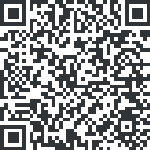 